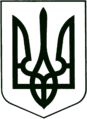 УКРАЇНА
    МОГИЛІВ - ПОДІЛЬСЬКА МІСЬКА РАДА 
   ВІННИЦЬКОЇ ОБЛАСТІВИКОНАВЧИЙ КОМІТЕТ  РІШЕННЯ№180       Від 24.06.2021р.                                                    м. Могилів – ПодільськийПро погодження встановленихкомунальним некомерційним підприємством«Могилів - Подільська міська стоматологічна поліклініка»Могилів - Подільської міської ради тарифів на платнімедичні послуги,що надаються населеннюКеруючись розділом І постанови Кабінету Міністрів України від 17 вересня 1996р. №1138 «Про затвердження переліку платних послуг,які надаються в державних і комунальних закладах охорони здоров’я та вищих медичних навчальних закладах», підпунктом 2 пункту «б» статті 28, частиною 1 статті 52, частиною 6 статті 59 Закону України «Про місцеве самоврядування в Україні»,-виконком міської ради ВИРІШИВ:1. Погодити встановлені комунальним некомерційним підприємством     «Могилів - Подільська міська стоматологічна поліклініка» Могилів -     Подільської міської ради тарифи (без ПДВ), що надаються населенню         згідно додатку, що додається.2. Дане рішення оприлюднити на офіційному вебсайті Могилів -        Подільської міської ради та в газеті «Слово Придністров’я».3. Рішення набуває чинності з моменту його оприлюднення в засобах       масової інформації.4. Контроль за виконанням даного рішення покласти на заступника міського     голови з питань діяльності виконавчих органів Слободянюка М.В.. В.о. міського голови, перший заступник міського голови                                   Петро БЕЗМЕЩУКДодаток      до рішення виконавчого      комітету міської ради      від 24.06.2021 року №180Встановлені тарифи (без ПДВ) на платні медичні ортопедичні послугив госпрозрахунковому ортопедичному відділенні КНП«Могилів - Подільська міська стоматологічна поліклініка»Могилів - Подільської міської ради Керуючий справами виконкому                               Володимир ВЕРБОВИЙ  №
з/пНайменування послугиТариф без ПДВ
(грн)1.Одиночна штампована металева коронка291,002.Штампована коронка облицьована пластмасою426,003.Металозахисне покриття 78,004.Одиночна пластмасова коронка300,005.Одиночна металокерамічна коронка1364,006.Одиночна лита металева коронка598,007.Одиночна металопластмасова (фотополімерна) коронка761,008.Фасетка у штамповано паяному мостоподібному протезі386,009.Литий зуб у штамповано паяному мостоподібному протезі217,0010.Пластмасовий зуб у мостоподібному протезі152,0011.Металокерамічний зуб у мостоподібному протезі1118,0012.Металопластмасова коронка (або композитна) у мостоподібному протезі749,0013.Металопластмасовий зуб (або композитний) у мостоподібному протезі424,0014.Литий металевий зуб у мостоподібному протезі 297,0015.Штампована бюгельна коронка319,0016.Повний знімний протез (пластинковий з корекцією протезу) з пластмасовими зубами976,0017.Знімний частковий протез з корекцією протезу з пластмасовими зубами924,0018.Бюгельний протез (з корекцією) на вогнетривкій моделі з замковим кріпленням2388,0019.Виготовлення індивідуальної ложки з самотвердіючої пластмаси186,0020.Куксова штифтова вкладка412,0021.Спайка коронок 59,00Лагодження знімних протезівЛагодження знімних протезівЛагодження знімних протезів22.Перелом базису 191,0023.Кріплення одного зуба254,0024.Кріплення двох зубів271,0025.Кріплення одного кламеру216,0026.Кріплення двох кламерів231,0027.Лабораторне перебазування знімного протезу (з корекцією)500,0028.Зняття суцільнолитої коронки119,0029.Зняття штампованої коронки41,0030.Консультація лікаря без додаткового лабораторного дослідження60,0031.Повторне цементування коронки62,0032.Відновлення пластмасової облицьовки106,00